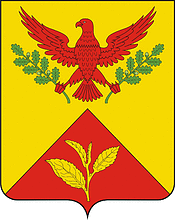 АдминистрацияШаумянского сельского поселенияТуапсинского районаП Р О Т О К О Л № 6Совет по профилактике правонарушенийна территории Шаумянского сельского поселенияТуапсинского района15.0026 июня 2016 года                                                                           с. ШаумянПредседательствующий: Л.М. Кочьян -  глава Шаумянского сельского поселения Туапсинского района  ; Члены Совета:Приглашенные:Депутаты Совета Шаумянского сельского поселения Туапсинского района; Представители ТОС Повестка дня:1.О состоянии общественного порядка на территории Шаумянского сельского поселения за II квартал 2016 года.Информация:В.Г.Савченко- начальник отделения полиции с. Кривенковское отдела МВД России по Туапсинскому району.	2. Профилактическая работа с семьями: Карниенко В.В.,Карниенко О.Г  и Брюшин И.О.,Брюшина Е.В. Информация: И.В.Гофман - инспектор ОПДН по  УУПДН и ОДН МВД России по Туапсинскому району.3. Индивидуальная профилактическая работа.Информация:А.З.Сувернев - участковый уполномоченный отделения полиции с. Кривенковское.Слушали:          Л.М. Кочьян -  глава Шаумянского сельского поселения Туапсинского района .Открыл заседание Совета по профилактике правонарушений на территории Шаумянского сельского поселения Туапсинского района. Ознакомил присутствующих с повесткой дня.         Во вступительном слове  рассказал о необходимости проведения слаженной и эффективной работы на территории Шаумянского сельского поселения Туапсинского района  для поддержания должного уровня общественной безопасности, правопорядка и наркоситуации. Отметил необходимость привлечения к данной работе общественности и жителей поселения, общественных формирований правоохранительной направленности и о освещении проблемы в средствах массовой информации. Отметил необходимость усиления работы с лицами, стоящими на профилактических учетах в органах внутренних дел.По первому вопросу:В.Г.Савченко- начальник отделения полиции с. Кривенковское отдела МВД России по Туапсинскому району. В докладе выступающего отмечено, что на территории Шаумянского сельского поселения Туапсинского района преступлений совершенными несовершеннолетними нет. Фактов выявления нарушителей общественного порядка на территории Шаумянского сельского поселения нет.В рамках рейдовых мероприятий (согласно графика администрации и отделения полиции с. Кривенковское) организовываются рейды мероприятия по реализации Закона Краснодарского края  от 21 июля 2008  №1539-КЗ «О мерах по профилактике безнадзорности и правонарушений несовершеннолетних в Краснодарском крае» и охране общественного порядка в рамках которых в обязательном порядке посещаются лица, состоящие на профилактическом  учете в отделении полиции с. Кривенковское. По второму вопросу:И.В.Гофман - инспектор ОПДН по  УУПДН и ОДН МВД России по Туапсинскому району. Карниенко Владимир Павлович на заседание не прибыл, т.к.  работает не официально в деревообрабатывающем цеху. В данный момент его супруга Карниенко Оксана Гарифуловна не работает. В последнее время  Карниенко Борис  Владимирович, их несовершеннолетний сын характеризуется отрицательно . Борис не участвует в мероприятиях, проводимых домом культуры пос.Горный. Он также не посещает молодёжный спортивный клуб «Турист», хотя был активистом. Изредка  посещает кружок ДПИ и «Маска» в ДК пос.Горный. В настоящее время администрацией поселения оформлено гражданство на обоих детей, в кратчайшее время будут сданы документы на паспорта РФ.   Данная семья, в соответствии с планом работы штаба, посещается рейдовой группой на дому. Нарушений требований «детского закона» семьёй Карниенко не было.Брюшин Игорь Олегович, 27.12.1973г.р., характеризуется положительно. Трудоустроен в фирме «Аркадий» бассейны. Имеет стабильный заработок. Супруга Брюшина Екатерина Владимировна,20.02.1981 г.р., характеризуется положительно. Находится в декретном отпуске. Семья Брюшиных имеют пятерых детей:сын, Брюшин Олег Иванович,27.03.2001 г.р.сын, Брюшин Даниил Иванович,29.12.2006 г.р.сын, Брюшин Василий Иванович,10.01.2009 г.рдочь, Брюшина Елизавета Ивановна,25.06.2012 г.р.сын, Брюшин Константин Иванович,24.08.2014 г.р.Семья проживает по адресу: п.Горный,ул.Исакова,д.196По третьему вопросу:А.З.Сувернев - участковый уполномоченный отделения полиции с. Кривенковское.Провел работу со следующими лицами:Принято решение:     1. Продолжить  работу по профилактике правонарушений на территорииШаумянского сельского поселения.Отв. В.Г. Савченко -  начальник отделения полиции с. Кривенковское отдела МВД России по Туапсинскому району.Срок: постоянно. 2. Продолжить  работу рейдовой группой, при посещении лиц состоящих на профилактическом учете, на территории Шаумянского сельского поселения, провести разъяснительную работу по недопущению совершения правонарушений и распитию алкогольной продукции в общественных местах. На территории Шаумянского сельского поселения Туапсинского района при проведении рейдового мероприятия силами Народной Дружины, обеспечить безопасность в вечернее время и не допускать актов вандализма в отношении объектов культурного наследия, памятников и обелисков.  Отв. Н.В. Демерчян - дежурный штаба по профилактике правонарушений, безнадзорности несовершеннолетних и участию граждан в охране общественного порядка    Срок: постоянно      3.Усилить профилактическую работу, участить посещение семьи Карниенко. Вызвать на заседание Совета по профилактике правонарушений в августе.Отв. Н.А.Шу-да-шер - ведущий специалист по работе с молодежью администрации Шаумянского сельского поселения Туапсинского района.Срок: до 27.07.2016г.Глава Шаумянского сельского поселения Туапсинского района 								Л.М. Кочьян      Секретарь                                                                                        Н.А.Шу-да-шерМ.В. Мирджанов- заместитель председателя Совета по профилактике правонарушений, заместитель главы Шаумянского сельского поселения Туапсинского района;Н.А.Шу-да-шер- ведущий специалист по работе с молодежью Шаумянского сельского  поселения Туапсинского района,  секретарь Совета по профилактикеЕ.А. Холостова- начальник МКУК « Шаумянская централизованная клубная система»В.Г. Савченко- начальник отделения полиции с. Кривенковское отдела МВД России по Туапсинскому району;А.З.СуверневИ.В.Гофман- участковый уполномоченный отделения полиции с. Кривенковское- инспектор ОПДН по  УУПДН и ОДН МВД России по Туапсинскому районуН.И.Чекурова- специалист отдела по социальной работе ОПСН  ГБУСОКК «Туапсинского КЦСОН»№п/пФ.И.О., г.р., адресХарактеристикаРешение1Магулян Сергей Алексеевич,25.07.1982 г.р.с.Шаумян,ул.Тимакова,2Осужден по статье 228.1 ч.2 (надзор) Направлен в центр занятости. Заслушать на Совете профилактики в августе.2Ващук Алексей Николаевич,23.10.1965г.р. п.Горный, ул.Глебова,2/2Осужден по статье 119 ч.1 Направлен в центр занятости. Заслушать на Совете профилактики в августе.3 Яценко Андрей Петрович,02.08.1972г.рп,Горный,ул.Исакова,д.42/4Не работает, систематически употребляет спиртные напиткиНаправлен в центр занятости. Рекомендовано обратиться в Наркологический диспансер №4 ГУЗ ДЗ КК г.Туапсе.Заслушать на Совете профилактики в августе.4Гатаулин Эдуард Ришатович,04.02.1987г.р.,п.Горный,ул.Исакова, д.65 Не работает, систематически употребляет спиртные напиткиНа Совет профилактики не явился.5Приемченко Сергей Владимирович,04.10.1992г.р.,с.Навагинское,ул.Первомайская,33Осужден по п.«а» ч.3 ст.158официально трудоустраивается ГКУКК «Комитет по лесу» Пшишское лесничество.Заслушать на Совете профилактики в августе.6Поваров Иван Алексеевич,20.12.1993г.р.,с.Навагинское,ул.Центральная,4/3Осужден по п.«а» ч.3 ст.158официально трудоустраиваетсяИП Хачидзе Б.А. деревообрабатывающий цех.Заслушать на Совете профилактики в августе.